PIANO DI LAVORO ANNUALE DEL DOCENTE A.S. 2021/22Pisa lì, 10/06/22	                                   I docentiLivia LupoRaffaele Gigliotti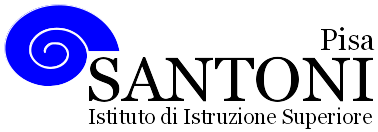 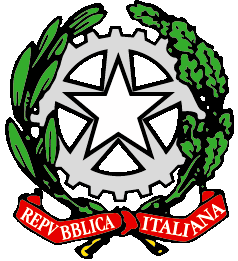 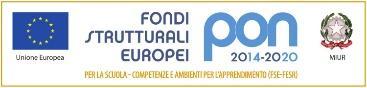 agraria agroalimentare agroindustria | chimica, materiali e biotecnologie | costruzioni, ambiente e territorio | sistema moda | servizi socio-sanitari | servizi per la sanità e l'assistenza sociale | corso operatore del benessere | agenzia formativa Regione Toscana  IS0059 – ISO9001agraria agroalimentare agroindustria | chimica, materiali e biotecnologie | costruzioni, ambiente e territorio | sistema moda | servizi socio-sanitari | servizi per la sanità e l'assistenza sociale | corso operatore del benessere | agenzia formativa Regione Toscana  IS0059 – ISO9001agraria agroalimentare agroindustria | chimica, materiali e biotecnologie | costruzioni, ambiente e territorio | sistema moda | servizi socio-sanitari | servizi per la sanità e l'assistenza sociale | corso operatore del benessere | agenzia formativa Regione Toscana  IS0059 – ISO9001agraria agroalimentare agroindustria | chimica, materiali e biotecnologie | costruzioni, ambiente e territorio | sistema moda | servizi socio-sanitari | servizi per la sanità e l'assistenza sociale | corso operatore del benessere | agenzia formativa Regione Toscana  IS0059 – ISO9001agraria agroalimentare agroindustria | chimica, materiali e biotecnologie | costruzioni, ambiente e territorio | sistema moda | servizi socio-sanitari | servizi per la sanità e l'assistenza sociale | corso operatore del benessere | agenzia formativa Regione Toscana  IS0059 – ISO9001www.e-santoni.edu.ite-mail: piis003007@istruzione.ite-mail: piis003007@istruzione.itPEC: piis003007@pec.istruzione.itPEC: piis003007@pec.istruzione.itDocenti: Veronika Tempesti/Livia Lupo e Raffaele Gigliotti (ITP)Docenti: Veronika Tempesti/Livia Lupo e Raffaele Gigliotti (ITP)Docenti: Veronika Tempesti/Livia Lupo e Raffaele Gigliotti (ITP)Disciplina: Chimica Organica e BiochimicaDisciplina: Chimica Organica e BiochimicaDisciplina: Chimica Organica e BiochimicaLibro di testo in uso:H. Hart et al. “Chimica Organica – Dal carbonio alle biomolecole” VIII ed. ZanichelliLibro di testo in uso:H. Hart et al. “Chimica Organica – Dal carbonio alle biomolecole” VIII ed. ZanichelliLibro di testo in uso:H. Hart et al. “Chimica Organica – Dal carbonio alle biomolecole” VIII ed. ZanichelliClasse e Sezione4^ LIndirizzo di studioChimica, Materiali e Biotecnologie - Biotecnologie sanitarieN. studenti   21Obiettivi trasversali indicati nel documento di programmazione di classe e individuati dal dipartimento (indicare quelli sui quali si concentrerà maggiormente l’impegno didattico esprimendoli preferibilmente in forma di competenze chiave di cittadinanza o di obiettivi di competenze dell’obbligo per le classi del biennio) Acquisire senso di responsabilità nei confronti della vita scolastica e dei suoi impegni.Rispettare il regolamento d’Istituto.Acquisire consapevolezza delle proprie risorse per poter stabilire un rapporto sereno con sé stessi, con gli altri, con il mondo esterno.Sviluppare e mantenere soddisfacenti rapporti con il gruppo classe e con i docenti abituandosi a collaborare costruttivamente.Saper riflettere sulle esperienze positive e negative al fine di evitare insicurezze e scoraggiamenti.Mostrare autocontrollo e adottare un comportamento responsabile nei diversi momenti della vita scolastica, in classe e durante la partecipazione ad attività extracurricolari quali spettacoli, gite, viaggi di istruzione, scambi con l’estero ecc.Essere in grado di offrire apporti personali e costruttivi al lavoro didattico, cooperando al miglioramento del clima di lavoro e contribuendo alla crescita delle motivazioni allo studio.Riuscire ad esporre le difficoltà proprie e degli altri con modalità costruttiveProporre attività che rinforzino comportamenti sociali positivi verso persone o coseOrganizzare attività che rinforzino comportamenti sociali positivi verso persone e cose anche extrascolastiche.- strategie metodologiche comuni (se indicate nel documento di programmazione del CdC)-lezioni frontali accompagnate dall’utilizzo di audiovisivi-letture guidate di testi scientifici-attività di laboratorio-discussione su argomenti in esame-realizzazione di schemi e mappe concettuali-utilizzo di classroomObiettivi trasversali indicati nel documento di programmazione di classe e individuati dal dipartimento (indicare quelli sui quali si concentrerà maggiormente l’impegno didattico esprimendoli preferibilmente in forma di competenze chiave di cittadinanza o di obiettivi di competenze dell’obbligo per le classi del biennio) Acquisire senso di responsabilità nei confronti della vita scolastica e dei suoi impegni.Rispettare il regolamento d’Istituto.Acquisire consapevolezza delle proprie risorse per poter stabilire un rapporto sereno con sé stessi, con gli altri, con il mondo esterno.Sviluppare e mantenere soddisfacenti rapporti con il gruppo classe e con i docenti abituandosi a collaborare costruttivamente.Saper riflettere sulle esperienze positive e negative al fine di evitare insicurezze e scoraggiamenti.Mostrare autocontrollo e adottare un comportamento responsabile nei diversi momenti della vita scolastica, in classe e durante la partecipazione ad attività extracurricolari quali spettacoli, gite, viaggi di istruzione, scambi con l’estero ecc.Essere in grado di offrire apporti personali e costruttivi al lavoro didattico, cooperando al miglioramento del clima di lavoro e contribuendo alla crescita delle motivazioni allo studio.Riuscire ad esporre le difficoltà proprie e degli altri con modalità costruttiveProporre attività che rinforzino comportamenti sociali positivi verso persone o coseOrganizzare attività che rinforzino comportamenti sociali positivi verso persone e cose anche extrascolastiche.- strategie metodologiche comuni (se indicate nel documento di programmazione del CdC)-lezioni frontali accompagnate dall’utilizzo di audiovisivi-letture guidate di testi scientifici-attività di laboratorio-discussione su argomenti in esame-realizzazione di schemi e mappe concettuali-utilizzo di classroomObiettivi trasversali indicati nel documento di programmazione di classe e individuati dal dipartimento (indicare quelli sui quali si concentrerà maggiormente l’impegno didattico esprimendoli preferibilmente in forma di competenze chiave di cittadinanza o di obiettivi di competenze dell’obbligo per le classi del biennio) Acquisire senso di responsabilità nei confronti della vita scolastica e dei suoi impegni.Rispettare il regolamento d’Istituto.Acquisire consapevolezza delle proprie risorse per poter stabilire un rapporto sereno con sé stessi, con gli altri, con il mondo esterno.Sviluppare e mantenere soddisfacenti rapporti con il gruppo classe e con i docenti abituandosi a collaborare costruttivamente.Saper riflettere sulle esperienze positive e negative al fine di evitare insicurezze e scoraggiamenti.Mostrare autocontrollo e adottare un comportamento responsabile nei diversi momenti della vita scolastica, in classe e durante la partecipazione ad attività extracurricolari quali spettacoli, gite, viaggi di istruzione, scambi con l’estero ecc.Essere in grado di offrire apporti personali e costruttivi al lavoro didattico, cooperando al miglioramento del clima di lavoro e contribuendo alla crescita delle motivazioni allo studio.Riuscire ad esporre le difficoltà proprie e degli altri con modalità costruttiveProporre attività che rinforzino comportamenti sociali positivi verso persone o coseOrganizzare attività che rinforzino comportamenti sociali positivi verso persone e cose anche extrascolastiche.- strategie metodologiche comuni (se indicate nel documento di programmazione del CdC)-lezioni frontali accompagnate dall’utilizzo di audiovisivi-letture guidate di testi scientifici-attività di laboratorio-discussione su argomenti in esame-realizzazione di schemi e mappe concettuali-utilizzo di classroomBreve profilo della classe a livello disciplinare (dati eventuali sui livelli di profitto in partenza, carenze diffuse nelle abilità o nelle conoscenze essenziali)La classe nel primo periodo di attività dimostranza carenze diffuse nelle abilità e nelle conoscenze essenziali, principalmente dovute alla situazione pandemica ed alla discontinuità didattica dei docenti; in effetti, il lavoro svolto è stato anche incentrato sul colmare le lacune di partenza di chimica generale ed inorganica.Nonostante ciò, a fine quadrimestre si riscontra un clima più propositivo nei riguardi della disciplina, un miglioramento delle conoscenze di base, nonché un affinamento del rapporto umano e sociale con gli altri componenti del gruppo classe.Breve profilo della classe a livello disciplinare (dati eventuali sui livelli di profitto in partenza, carenze diffuse nelle abilità o nelle conoscenze essenziali)La classe nel primo periodo di attività dimostranza carenze diffuse nelle abilità e nelle conoscenze essenziali, principalmente dovute alla situazione pandemica ed alla discontinuità didattica dei docenti; in effetti, il lavoro svolto è stato anche incentrato sul colmare le lacune di partenza di chimica generale ed inorganica.Nonostante ciò, a fine quadrimestre si riscontra un clima più propositivo nei riguardi della disciplina, un miglioramento delle conoscenze di base, nonché un affinamento del rapporto umano e sociale con gli altri componenti del gruppo classe.Breve profilo della classe a livello disciplinare (dati eventuali sui livelli di profitto in partenza, carenze diffuse nelle abilità o nelle conoscenze essenziali)La classe nel primo periodo di attività dimostranza carenze diffuse nelle abilità e nelle conoscenze essenziali, principalmente dovute alla situazione pandemica ed alla discontinuità didattica dei docenti; in effetti, il lavoro svolto è stato anche incentrato sul colmare le lacune di partenza di chimica generale ed inorganica.Nonostante ciò, a fine quadrimestre si riscontra un clima più propositivo nei riguardi della disciplina, un miglioramento delle conoscenze di base, nonché un affinamento del rapporto umano e sociale con gli altri componenti del gruppo classe.Competenze che si intende sviluppare o traguardi di competenza:Acquisire i dati ed esprimere qualitativamente e quantitativamente i risultati dalle osservazioni di un fenomeno tramite grandezze fondamentali e derivate;Individuare e gestire informazioni per organizzare le attività sperimentali;Utilizzare i concetti, i principi ed i modelli teorici della chimica per interpretare la struttura dei sistemi e le loro trasformazioni;Controllare progetti ed attività, applicando le normative sulla protezione ambientale e sulla sicurezza.Competenze che si intende sviluppare o traguardi di competenza:Acquisire i dati ed esprimere qualitativamente e quantitativamente i risultati dalle osservazioni di un fenomeno tramite grandezze fondamentali e derivate;Individuare e gestire informazioni per organizzare le attività sperimentali;Utilizzare i concetti, i principi ed i modelli teorici della chimica per interpretare la struttura dei sistemi e le loro trasformazioni;Controllare progetti ed attività, applicando le normative sulla protezione ambientale e sulla sicurezza.Competenze che si intende sviluppare o traguardi di competenza:Acquisire i dati ed esprimere qualitativamente e quantitativamente i risultati dalle osservazioni di un fenomeno tramite grandezze fondamentali e derivate;Individuare e gestire informazioni per organizzare le attività sperimentali;Utilizzare i concetti, i principi ed i modelli teorici della chimica per interpretare la struttura dei sistemi e le loro trasformazioni;Controllare progetti ed attività, applicando le normative sulla protezione ambientale e sulla sicurezza.Descrizione di conoscenze e abilità, suddivise in unità di apprendimento o didattiche.In grassetto sono indicati gli obiettivi minimi.Consolidamento delle conoscenze di laboratorio di chimica organica -Determinazione sperimentale del punto di fusione attraverso l’uso del tubo di Thiele-Le estrazioni con solvente: liquido-liquido, mediante l’uso dell’imbuto separatore -Cenni sulla tecnica della distillazioneUdA 1: gli idrocarburi alifatici e aromaticiConoscenzeConoscere l’ibridazione del carbonio e la geometria caratteristicaConoscere la struttura di idrocarburi semplici e del benzeneConoscere la nomenclatura dei composti alifatici e aromaticiConoscere le principali reazioni dei composti alifatici e aromatici e in cosa differiscono: l’addizione elettrofila e la sostituzione elettrofila aromaticaConoscere il meccanismo di formazione dei carbocationi (regola di Markovnikov) e la loro stabilitàConoscere i criteri per stabilire l’aromaticità delle molecole (regole di Huckel)AbilitàRappresentare e riconoscere le formule di struttura di composti alifatici e aromatici sempliciAttribuire il nome alle strutture di composti alifatici e aromatici sempliciScrivere il meccanismo generale della reazione di addizione elettrofilaPrevedere il prodotto principale di una reazione di addizione elettrofila su alcheni con doppio legame terminaleInterpretare dati e risultati sperimentali in relazione ai modelli teorici di riferimentoUtilizzare il lessico e la terminologia tecnica di settore appropriataLaboratorio-Saggio allo iodio per il riconoscimento e differenziazione degli alcheni dagli alcani-Reazione di ossidazione con permanganato degli alcheni-Confronto del saggio allo iodio e reazione di Baeyer fra esano, cicloesene, toluene e m-xileneUdA 2: la stereochimicaConoscenzeConoscere il significato di isomero e stereoisomeroConoscere il significato di chiralità, enantiomero, centro stereogenico e di configurazioneConoscere il significato di attività otticaConoscere il significato di miscela racemaAbilitàClassificare i composti come chirali e achiraliIdentificare i centri stereogeniciLaboratorio-La polarimetria. Definizione di luce come radiazione, luce polarizzata, potere rotatorio-Il polarimetro, come si tara, come viene preparato il campione, lettura ed analisi dei dati-Determinazione dell'angolo di rotazione di diverse sostanze chirali a concentrazioni differentiUdA 3: i composti organici alogenatiConoscenzeConoscere la nomenclatura e classificazione degli alogenuriConoscere il significato di substrato, nucleofilo, elettrofilo, gruppo uscenteConoscere e distinguere i meccanismi SN1 e SN2 (sostituzione nucleofila)Conoscere l’influenza dei parametri operativi sulla reazione di sostituzione nucleofila (substrato, reagente, solvente)Conoscere la reazione di eliminazioneAbilitàRiconoscere il tipo di alogenuro ed individuare i centri di reattività della molecolaProgettare la reazione di sostituzione nucleofila e scriverne il meccanismoProgettare una generica reazione di eliminazione e scriverne il meccanismoPrevedere il prodotto di sostituzione e/o di eliminazione conoscendo i meccanismi di reazioneSaper impostare le condizioni di reazione idonee per ottenere il prodotto voluto in base a substrato e solventeInterpretare dati e risultati sperimentali in relazione ai modelli teorici di riferimentoUtilizzare il lessico e la terminologia tecnica di settore appropriataLaboratorio-Sintesi cloruro di ter butile-Studio del meccanismo completo di reazione-Tecnica operativa di sintesi, estrazione, separazione e determinazione della resa di reazioneUdA 4: gli alcoli e i fenoliConoscenzeConoscere la nomenclatura e classificazione di alcoli, fenoli e tioliRiconoscere il legame ad idrogeno e le caratteristiche di polarità di alcoli e fenoliConoscere il comportamento acido-basico di alcoli e fenoli. Acidità del fenolo rispetto agli alcoli alifatici. Il concetto di acidità legato alle formule limite di risonanza.Conoscere le principali reazioni di alcoli e fenoliPolialcoli. Cenni alla reazione di polimerizzazione.Approfondimenti sugli alcoli (fenoli come antiossidanti, biochimica del capello, alcoli e fenoli di importanza biologica).AbilitàDistinguere e rappresentare alcoli primari, secondari, terziari, benziliciCollegare le proprietà fisiche di alcoli e fenoli alla presenza del legame a idrogenoSaper distinguere l’acidità di alcoli alifatici rispetto a quelli aromaticiIndividuare i centri di reattività di una specie e classificarne il comportamento chimicoSaper descrivere la reattività di alcoli, fenoli e tioli confrontandoli nelle principali caratteristiche con molecole semplici e significativeRiconoscere le molecole anfotere (cenni sugli amminoacidi)Interpretare dati e risultati sperimentali in relazione ai modelli teorici di riferimentoUtilizzare il lessico e la terminologia tecnica di settore appropriataFare parallelismi in campo farmaceutico, cosmetico ed alimentare.Laboratorio-Saggi qualitativi per il riconoscimento di alcoli primari, secondari e terziari-Saggi di Jones e RitterUdA 5: Gli eteri e gli epossidiConoscenzeConoscere la nomenclatura e classificazione di eteri ed epossidiProprietà fisiche e chimiche degli eteriReazioni di eteri ed epossidiAbilitàDistinguere e rappresentare eteri ed epossidiDifferenziare le proprietà fisiche tra alcoli ed eteriInterpretare dati e risultati sperimentali in relazione ai modelli teorici di riferimentoUtilizzare il lessico e la terminologia tecnica di settore appropriataFare parallelismi in campo farmaceutico.UdA 6: le aldeidi e i chetoniConoscenzeConoscere la nomenclatura di aldeidi e chetoniConoscere la struttura e le proprietà del gruppo carbonilicoConoscere il meccanismo di addizione nucleofila al gruppo carbonilicoConoscere i principali metodi di preparazione di aldeidi e chetoniAldeidi e chetoni in natura come molecole odorose. Cenni su come influisce l’enantiomeria e la stereoisomeria, il gruppo funzionale sull’odore delle molecole.Conoscere le principali reazioni di aldeidi e chetoni (ossidazione, riduzione)AbilitàDistinguere, denominare e rappresentare aldeidi e chetoniProgettare e scrivere reazioni e meccanismi di preparazione di aldeidi e chetoniIndividuare i centri di reattività di una specie e classificarne il comportamento chimicoSaper descrivere la reattività di aldeidi e chetoni confrontandoli nelle principali caratteristiche con molecole semplici e significativeInterpretare dati e risultati sperimentali in relazione ai modelli teorici di riferimentoUtilizzare il lessico e la terminologia tecnica di settore appropriata.Laboratorio-Riconoscimento e differenziamento delle aldeidi dai chetoni attraverso il saggio di TollensUdA 7: gli acidi carbossiliciConoscenzeConoscere la nomenclatura e le proprietà di acidi carbossilici e derivatiProprietà chimico-fisiche degli acidi carbossilici. Acidità rispetto ad alcoli e fenoli.Conoscere i principali metodi di preparazione di acidi carbossiliciConoscere i derivati degli acidi carbossiliciConoscere la reazione di esterificazione di FischerConoscere il meccanismo di sostituzione nucleofila acilicaConoscere le principali reazioni degli esteri (saponificazione). Sintesi dei trigliceridi attraverso il meccanismo di esterificazione.AbilitàDenominare e rappresentare acidi carbossilici e derivatiClassificare e denominare le ammineIndividuare i centri di reattività di una specie e classificarne il comportamento chimicoCollegare le proprietà fisiche degli acidi carbossilici alla presenza del legame a idrogenoSpiegare la differenza di acidità degli acidi carbossilici con altre famiglie di composti, collegandola alla presenza di strutture di risonanzaSaper descrivere la reattività di acidi carbossilici ed esteri confrontandoli nelle principali caratteristiche con molecole semplici e significativeInterpretare dati e risultati sperimentali in relazione ai modelli teorici di riferimentoUtilizzare il lessico e la terminologia tecnica di settore appropriataLaboratorio-Sintesi dell'acidi benzoico a partire dall'acetofenone-Studio del meccanismo completo di reazione. Tecnica operativa di sintesi, estrazione, separazione e determinazione della resa di reazione.Descrizione di conoscenze e abilità, suddivise in unità di apprendimento o didattiche.In grassetto sono indicati gli obiettivi minimi.Consolidamento delle conoscenze di laboratorio di chimica organica -Determinazione sperimentale del punto di fusione attraverso l’uso del tubo di Thiele-Le estrazioni con solvente: liquido-liquido, mediante l’uso dell’imbuto separatore -Cenni sulla tecnica della distillazioneUdA 1: gli idrocarburi alifatici e aromaticiConoscenzeConoscere l’ibridazione del carbonio e la geometria caratteristicaConoscere la struttura di idrocarburi semplici e del benzeneConoscere la nomenclatura dei composti alifatici e aromaticiConoscere le principali reazioni dei composti alifatici e aromatici e in cosa differiscono: l’addizione elettrofila e la sostituzione elettrofila aromaticaConoscere il meccanismo di formazione dei carbocationi (regola di Markovnikov) e la loro stabilitàConoscere i criteri per stabilire l’aromaticità delle molecole (regole di Huckel)AbilitàRappresentare e riconoscere le formule di struttura di composti alifatici e aromatici sempliciAttribuire il nome alle strutture di composti alifatici e aromatici sempliciScrivere il meccanismo generale della reazione di addizione elettrofilaPrevedere il prodotto principale di una reazione di addizione elettrofila su alcheni con doppio legame terminaleInterpretare dati e risultati sperimentali in relazione ai modelli teorici di riferimentoUtilizzare il lessico e la terminologia tecnica di settore appropriataLaboratorio-Saggio allo iodio per il riconoscimento e differenziazione degli alcheni dagli alcani-Reazione di ossidazione con permanganato degli alcheni-Confronto del saggio allo iodio e reazione di Baeyer fra esano, cicloesene, toluene e m-xileneUdA 2: la stereochimicaConoscenzeConoscere il significato di isomero e stereoisomeroConoscere il significato di chiralità, enantiomero, centro stereogenico e di configurazioneConoscere il significato di attività otticaConoscere il significato di miscela racemaAbilitàClassificare i composti come chirali e achiraliIdentificare i centri stereogeniciLaboratorio-La polarimetria. Definizione di luce come radiazione, luce polarizzata, potere rotatorio-Il polarimetro, come si tara, come viene preparato il campione, lettura ed analisi dei dati-Determinazione dell'angolo di rotazione di diverse sostanze chirali a concentrazioni differentiUdA 3: i composti organici alogenatiConoscenzeConoscere la nomenclatura e classificazione degli alogenuriConoscere il significato di substrato, nucleofilo, elettrofilo, gruppo uscenteConoscere e distinguere i meccanismi SN1 e SN2 (sostituzione nucleofila)Conoscere l’influenza dei parametri operativi sulla reazione di sostituzione nucleofila (substrato, reagente, solvente)Conoscere la reazione di eliminazioneAbilitàRiconoscere il tipo di alogenuro ed individuare i centri di reattività della molecolaProgettare la reazione di sostituzione nucleofila e scriverne il meccanismoProgettare una generica reazione di eliminazione e scriverne il meccanismoPrevedere il prodotto di sostituzione e/o di eliminazione conoscendo i meccanismi di reazioneSaper impostare le condizioni di reazione idonee per ottenere il prodotto voluto in base a substrato e solventeInterpretare dati e risultati sperimentali in relazione ai modelli teorici di riferimentoUtilizzare il lessico e la terminologia tecnica di settore appropriataLaboratorio-Sintesi cloruro di ter butile-Studio del meccanismo completo di reazione-Tecnica operativa di sintesi, estrazione, separazione e determinazione della resa di reazioneUdA 4: gli alcoli e i fenoliConoscenzeConoscere la nomenclatura e classificazione di alcoli, fenoli e tioliRiconoscere il legame ad idrogeno e le caratteristiche di polarità di alcoli e fenoliConoscere il comportamento acido-basico di alcoli e fenoli. Acidità del fenolo rispetto agli alcoli alifatici. Il concetto di acidità legato alle formule limite di risonanza.Conoscere le principali reazioni di alcoli e fenoliPolialcoli. Cenni alla reazione di polimerizzazione.Approfondimenti sugli alcoli (fenoli come antiossidanti, biochimica del capello, alcoli e fenoli di importanza biologica).AbilitàDistinguere e rappresentare alcoli primari, secondari, terziari, benziliciCollegare le proprietà fisiche di alcoli e fenoli alla presenza del legame a idrogenoSaper distinguere l’acidità di alcoli alifatici rispetto a quelli aromaticiIndividuare i centri di reattività di una specie e classificarne il comportamento chimicoSaper descrivere la reattività di alcoli, fenoli e tioli confrontandoli nelle principali caratteristiche con molecole semplici e significativeRiconoscere le molecole anfotere (cenni sugli amminoacidi)Interpretare dati e risultati sperimentali in relazione ai modelli teorici di riferimentoUtilizzare il lessico e la terminologia tecnica di settore appropriataFare parallelismi in campo farmaceutico, cosmetico ed alimentare.Laboratorio-Saggi qualitativi per il riconoscimento di alcoli primari, secondari e terziari-Saggi di Jones e RitterUdA 5: Gli eteri e gli epossidiConoscenzeConoscere la nomenclatura e classificazione di eteri ed epossidiProprietà fisiche e chimiche degli eteriReazioni di eteri ed epossidiAbilitàDistinguere e rappresentare eteri ed epossidiDifferenziare le proprietà fisiche tra alcoli ed eteriInterpretare dati e risultati sperimentali in relazione ai modelli teorici di riferimentoUtilizzare il lessico e la terminologia tecnica di settore appropriataFare parallelismi in campo farmaceutico.UdA 6: le aldeidi e i chetoniConoscenzeConoscere la nomenclatura di aldeidi e chetoniConoscere la struttura e le proprietà del gruppo carbonilicoConoscere il meccanismo di addizione nucleofila al gruppo carbonilicoConoscere i principali metodi di preparazione di aldeidi e chetoniAldeidi e chetoni in natura come molecole odorose. Cenni su come influisce l’enantiomeria e la stereoisomeria, il gruppo funzionale sull’odore delle molecole.Conoscere le principali reazioni di aldeidi e chetoni (ossidazione, riduzione)AbilitàDistinguere, denominare e rappresentare aldeidi e chetoniProgettare e scrivere reazioni e meccanismi di preparazione di aldeidi e chetoniIndividuare i centri di reattività di una specie e classificarne il comportamento chimicoSaper descrivere la reattività di aldeidi e chetoni confrontandoli nelle principali caratteristiche con molecole semplici e significativeInterpretare dati e risultati sperimentali in relazione ai modelli teorici di riferimentoUtilizzare il lessico e la terminologia tecnica di settore appropriata.Laboratorio-Riconoscimento e differenziamento delle aldeidi dai chetoni attraverso il saggio di TollensUdA 7: gli acidi carbossiliciConoscenzeConoscere la nomenclatura e le proprietà di acidi carbossilici e derivatiProprietà chimico-fisiche degli acidi carbossilici. Acidità rispetto ad alcoli e fenoli.Conoscere i principali metodi di preparazione di acidi carbossiliciConoscere i derivati degli acidi carbossiliciConoscere la reazione di esterificazione di FischerConoscere il meccanismo di sostituzione nucleofila acilicaConoscere le principali reazioni degli esteri (saponificazione). Sintesi dei trigliceridi attraverso il meccanismo di esterificazione.AbilitàDenominare e rappresentare acidi carbossilici e derivatiClassificare e denominare le ammineIndividuare i centri di reattività di una specie e classificarne il comportamento chimicoCollegare le proprietà fisiche degli acidi carbossilici alla presenza del legame a idrogenoSpiegare la differenza di acidità degli acidi carbossilici con altre famiglie di composti, collegandola alla presenza di strutture di risonanzaSaper descrivere la reattività di acidi carbossilici ed esteri confrontandoli nelle principali caratteristiche con molecole semplici e significativeInterpretare dati e risultati sperimentali in relazione ai modelli teorici di riferimentoUtilizzare il lessico e la terminologia tecnica di settore appropriataLaboratorio-Sintesi dell'acidi benzoico a partire dall'acetofenone-Studio del meccanismo completo di reazione. Tecnica operativa di sintesi, estrazione, separazione e determinazione della resa di reazione.Descrizione di conoscenze e abilità, suddivise in unità di apprendimento o didattiche.In grassetto sono indicati gli obiettivi minimi.Consolidamento delle conoscenze di laboratorio di chimica organica -Determinazione sperimentale del punto di fusione attraverso l’uso del tubo di Thiele-Le estrazioni con solvente: liquido-liquido, mediante l’uso dell’imbuto separatore -Cenni sulla tecnica della distillazioneUdA 1: gli idrocarburi alifatici e aromaticiConoscenzeConoscere l’ibridazione del carbonio e la geometria caratteristicaConoscere la struttura di idrocarburi semplici e del benzeneConoscere la nomenclatura dei composti alifatici e aromaticiConoscere le principali reazioni dei composti alifatici e aromatici e in cosa differiscono: l’addizione elettrofila e la sostituzione elettrofila aromaticaConoscere il meccanismo di formazione dei carbocationi (regola di Markovnikov) e la loro stabilitàConoscere i criteri per stabilire l’aromaticità delle molecole (regole di Huckel)AbilitàRappresentare e riconoscere le formule di struttura di composti alifatici e aromatici sempliciAttribuire il nome alle strutture di composti alifatici e aromatici sempliciScrivere il meccanismo generale della reazione di addizione elettrofilaPrevedere il prodotto principale di una reazione di addizione elettrofila su alcheni con doppio legame terminaleInterpretare dati e risultati sperimentali in relazione ai modelli teorici di riferimentoUtilizzare il lessico e la terminologia tecnica di settore appropriataLaboratorio-Saggio allo iodio per il riconoscimento e differenziazione degli alcheni dagli alcani-Reazione di ossidazione con permanganato degli alcheni-Confronto del saggio allo iodio e reazione di Baeyer fra esano, cicloesene, toluene e m-xileneUdA 2: la stereochimicaConoscenzeConoscere il significato di isomero e stereoisomeroConoscere il significato di chiralità, enantiomero, centro stereogenico e di configurazioneConoscere il significato di attività otticaConoscere il significato di miscela racemaAbilitàClassificare i composti come chirali e achiraliIdentificare i centri stereogeniciLaboratorio-La polarimetria. Definizione di luce come radiazione, luce polarizzata, potere rotatorio-Il polarimetro, come si tara, come viene preparato il campione, lettura ed analisi dei dati-Determinazione dell'angolo di rotazione di diverse sostanze chirali a concentrazioni differentiUdA 3: i composti organici alogenatiConoscenzeConoscere la nomenclatura e classificazione degli alogenuriConoscere il significato di substrato, nucleofilo, elettrofilo, gruppo uscenteConoscere e distinguere i meccanismi SN1 e SN2 (sostituzione nucleofila)Conoscere l’influenza dei parametri operativi sulla reazione di sostituzione nucleofila (substrato, reagente, solvente)Conoscere la reazione di eliminazioneAbilitàRiconoscere il tipo di alogenuro ed individuare i centri di reattività della molecolaProgettare la reazione di sostituzione nucleofila e scriverne il meccanismoProgettare una generica reazione di eliminazione e scriverne il meccanismoPrevedere il prodotto di sostituzione e/o di eliminazione conoscendo i meccanismi di reazioneSaper impostare le condizioni di reazione idonee per ottenere il prodotto voluto in base a substrato e solventeInterpretare dati e risultati sperimentali in relazione ai modelli teorici di riferimentoUtilizzare il lessico e la terminologia tecnica di settore appropriataLaboratorio-Sintesi cloruro di ter butile-Studio del meccanismo completo di reazione-Tecnica operativa di sintesi, estrazione, separazione e determinazione della resa di reazioneUdA 4: gli alcoli e i fenoliConoscenzeConoscere la nomenclatura e classificazione di alcoli, fenoli e tioliRiconoscere il legame ad idrogeno e le caratteristiche di polarità di alcoli e fenoliConoscere il comportamento acido-basico di alcoli e fenoli. Acidità del fenolo rispetto agli alcoli alifatici. Il concetto di acidità legato alle formule limite di risonanza.Conoscere le principali reazioni di alcoli e fenoliPolialcoli. Cenni alla reazione di polimerizzazione.Approfondimenti sugli alcoli (fenoli come antiossidanti, biochimica del capello, alcoli e fenoli di importanza biologica).AbilitàDistinguere e rappresentare alcoli primari, secondari, terziari, benziliciCollegare le proprietà fisiche di alcoli e fenoli alla presenza del legame a idrogenoSaper distinguere l’acidità di alcoli alifatici rispetto a quelli aromaticiIndividuare i centri di reattività di una specie e classificarne il comportamento chimicoSaper descrivere la reattività di alcoli, fenoli e tioli confrontandoli nelle principali caratteristiche con molecole semplici e significativeRiconoscere le molecole anfotere (cenni sugli amminoacidi)Interpretare dati e risultati sperimentali in relazione ai modelli teorici di riferimentoUtilizzare il lessico e la terminologia tecnica di settore appropriataFare parallelismi in campo farmaceutico, cosmetico ed alimentare.Laboratorio-Saggi qualitativi per il riconoscimento di alcoli primari, secondari e terziari-Saggi di Jones e RitterUdA 5: Gli eteri e gli epossidiConoscenzeConoscere la nomenclatura e classificazione di eteri ed epossidiProprietà fisiche e chimiche degli eteriReazioni di eteri ed epossidiAbilitàDistinguere e rappresentare eteri ed epossidiDifferenziare le proprietà fisiche tra alcoli ed eteriInterpretare dati e risultati sperimentali in relazione ai modelli teorici di riferimentoUtilizzare il lessico e la terminologia tecnica di settore appropriataFare parallelismi in campo farmaceutico.UdA 6: le aldeidi e i chetoniConoscenzeConoscere la nomenclatura di aldeidi e chetoniConoscere la struttura e le proprietà del gruppo carbonilicoConoscere il meccanismo di addizione nucleofila al gruppo carbonilicoConoscere i principali metodi di preparazione di aldeidi e chetoniAldeidi e chetoni in natura come molecole odorose. Cenni su come influisce l’enantiomeria e la stereoisomeria, il gruppo funzionale sull’odore delle molecole.Conoscere le principali reazioni di aldeidi e chetoni (ossidazione, riduzione)AbilitàDistinguere, denominare e rappresentare aldeidi e chetoniProgettare e scrivere reazioni e meccanismi di preparazione di aldeidi e chetoniIndividuare i centri di reattività di una specie e classificarne il comportamento chimicoSaper descrivere la reattività di aldeidi e chetoni confrontandoli nelle principali caratteristiche con molecole semplici e significativeInterpretare dati e risultati sperimentali in relazione ai modelli teorici di riferimentoUtilizzare il lessico e la terminologia tecnica di settore appropriata.Laboratorio-Riconoscimento e differenziamento delle aldeidi dai chetoni attraverso il saggio di TollensUdA 7: gli acidi carbossiliciConoscenzeConoscere la nomenclatura e le proprietà di acidi carbossilici e derivatiProprietà chimico-fisiche degli acidi carbossilici. Acidità rispetto ad alcoli e fenoli.Conoscere i principali metodi di preparazione di acidi carbossiliciConoscere i derivati degli acidi carbossiliciConoscere la reazione di esterificazione di FischerConoscere il meccanismo di sostituzione nucleofila acilicaConoscere le principali reazioni degli esteri (saponificazione). Sintesi dei trigliceridi attraverso il meccanismo di esterificazione.AbilitàDenominare e rappresentare acidi carbossilici e derivatiClassificare e denominare le ammineIndividuare i centri di reattività di una specie e classificarne il comportamento chimicoCollegare le proprietà fisiche degli acidi carbossilici alla presenza del legame a idrogenoSpiegare la differenza di acidità degli acidi carbossilici con altre famiglie di composti, collegandola alla presenza di strutture di risonanzaSaper descrivere la reattività di acidi carbossilici ed esteri confrontandoli nelle principali caratteristiche con molecole semplici e significativeInterpretare dati e risultati sperimentali in relazione ai modelli teorici di riferimentoUtilizzare il lessico e la terminologia tecnica di settore appropriataLaboratorio-Sintesi dell'acidi benzoico a partire dall'acetofenone-Studio del meccanismo completo di reazione. Tecnica operativa di sintesi, estrazione, separazione e determinazione della resa di reazione.Attività o moduli didattici concordati nel CdC a livello interdisciplinare - Educazione civica(descrizione di conoscenze, abilità e competenze che si intendono raggiungere o sviluppare)Uscita didattica guidata all’orto botanico di LuccaAttività o moduli didattici concordati nel CdC a livello interdisciplinare - Educazione civica(descrizione di conoscenze, abilità e competenze che si intendono raggiungere o sviluppare)Uscita didattica guidata all’orto botanico di LuccaAttività o moduli didattici concordati nel CdC a livello interdisciplinare - Educazione civica(descrizione di conoscenze, abilità e competenze che si intendono raggiungere o sviluppare)Uscita didattica guidata all’orto botanico di LuccaTipologie di verifica, elaborati ed esercitazioni (Indicare un eventuale orientamento personale diverso da quello inserito nel PTOF e specificare quali hanno carattere formativo e quale sommativo; esplicitare se previste le tipologie di verifica legate ad ADID o attività di DDI)Interventi spontanei o indotti durante lo svolgimento delle lezioni (per valutare l’interesse, la partecipazione, la capacità di cogliere spunti di approfondimento, collegamento o di chiarimento)- Interrogazioni formali (per valutare le capacità espressive, il grado di conoscenza delle tematiche affrontate, la capacità di dare una sistemazione organica ai vari concetti, l’utilizzo corretto del linguaggio specifico)- Prove scritte a domanda aperta, su traccia e test per valutare il livello di approfondimento, elaborazione e sistemazione coerente delle conoscenzeAttività di laboratorioSono state valutate le capacità operative mediante:- Osservazione e registrazione del comportamento tenuto in laboratorio- Stesura dei piani di lavoro e dell’utilizzo critico dei protocolli-Colloqui riepilogativi dell’attività svolta per verificare la consapevolezza del saper fareTipologie di verifica, elaborati ed esercitazioni (Indicare un eventuale orientamento personale diverso da quello inserito nel PTOF e specificare quali hanno carattere formativo e quale sommativo; esplicitare se previste le tipologie di verifica legate ad ADID o attività di DDI)Interventi spontanei o indotti durante lo svolgimento delle lezioni (per valutare l’interesse, la partecipazione, la capacità di cogliere spunti di approfondimento, collegamento o di chiarimento)- Interrogazioni formali (per valutare le capacità espressive, il grado di conoscenza delle tematiche affrontate, la capacità di dare una sistemazione organica ai vari concetti, l’utilizzo corretto del linguaggio specifico)- Prove scritte a domanda aperta, su traccia e test per valutare il livello di approfondimento, elaborazione e sistemazione coerente delle conoscenzeAttività di laboratorioSono state valutate le capacità operative mediante:- Osservazione e registrazione del comportamento tenuto in laboratorio- Stesura dei piani di lavoro e dell’utilizzo critico dei protocolli-Colloqui riepilogativi dell’attività svolta per verificare la consapevolezza del saper fareTipologie di verifica, elaborati ed esercitazioni (Indicare un eventuale orientamento personale diverso da quello inserito nel PTOF e specificare quali hanno carattere formativo e quale sommativo; esplicitare se previste le tipologie di verifica legate ad ADID o attività di DDI)Interventi spontanei o indotti durante lo svolgimento delle lezioni (per valutare l’interesse, la partecipazione, la capacità di cogliere spunti di approfondimento, collegamento o di chiarimento)- Interrogazioni formali (per valutare le capacità espressive, il grado di conoscenza delle tematiche affrontate, la capacità di dare una sistemazione organica ai vari concetti, l’utilizzo corretto del linguaggio specifico)- Prove scritte a domanda aperta, su traccia e test per valutare il livello di approfondimento, elaborazione e sistemazione coerente delle conoscenzeAttività di laboratorioSono state valutate le capacità operative mediante:- Osservazione e registrazione del comportamento tenuto in laboratorio- Stesura dei piani di lavoro e dell’utilizzo critico dei protocolli-Colloqui riepilogativi dell’attività svolta per verificare la consapevolezza del saper fareCriteri per le valutazioni (fare riferimento anche ai criteri di valutazione delle ADID, cfr. Ptof aggiornamento annuale 20/21)(se differiscono rispetto a quanto inserito nel PTOF)-regolarità e puntualità nello svolgimento delle attività proposte-grado di conoscenza degli argomenti e utilizzo del linguaggio appropriato-conoscenza del linguaggio specifico-capacità espressive ed espositive-capacità di individuare i concetti chiave di un argomento-capacità di collegamento nell’ambito iter e multi disciplinareCriteri per le valutazioni (fare riferimento anche ai criteri di valutazione delle ADID, cfr. Ptof aggiornamento annuale 20/21)(se differiscono rispetto a quanto inserito nel PTOF)-regolarità e puntualità nello svolgimento delle attività proposte-grado di conoscenza degli argomenti e utilizzo del linguaggio appropriato-conoscenza del linguaggio specifico-capacità espressive ed espositive-capacità di individuare i concetti chiave di un argomento-capacità di collegamento nell’ambito iter e multi disciplinareCriteri per le valutazioni (fare riferimento anche ai criteri di valutazione delle ADID, cfr. Ptof aggiornamento annuale 20/21)(se differiscono rispetto a quanto inserito nel PTOF)-regolarità e puntualità nello svolgimento delle attività proposte-grado di conoscenza degli argomenti e utilizzo del linguaggio appropriato-conoscenza del linguaggio specifico-capacità espressive ed espositive-capacità di individuare i concetti chiave di un argomento-capacità di collegamento nell’ambito iter e multi disciplinareMetodi e strategie didattiche (in particolare indicare quelle finalizzate a mantenere l’interesse, a sviluppare la motivazione all’apprendimento, al recupero di conoscenze e abilità, al raggiungimento di obiettivi di competenza)Stimolare lo studio teorico attraverso la collaborazione tramite lavori di gruppo al fine di sviluppare competenze volte al lavoro in team, acquisire un nuovo metodo di studio e maturare l’idea che la conoscenza si costruisce anche per mezzo del confronto con gli altri. I gruppi studio sono stati pedagogicamente studiati in modo da rendere i componenti pienamente amalgamati e complementari tra di loro così da aiutarsi vicendevolmente nonostante le proprie differenze nelle conoscenze e nel carattere, al fine ultimo di prendere esempio gli uni dagli altri nei rispettivi punti di forza, per incoraggiare le relazioni sociali del gruppo classe e anche promuovere un clima umano positivo.Conoscenza e uso del programma ChemSketch per la rappresentazione in 3D delle molecole chimiche e dei meccanismi di reazione; rappresentazioni ed esposizioni in PowerPoint di fronte alla classe per ottenere competenze sull’esposizione orale attraverso un linguaggio scientifico, nonché per migliorare e acquisire disinvoltura durante un colloquio.Avere le conoscenze per effettuare una ricerca bibliografica scientifica attraverso l’uso di Google Scholar e Pubchem.Continui parallelismi tra la chimica organica e la vita reale per scoprire la sua applicazione in campo farmaceutico, alimentare e cosmetico così da sviluppare motivazione ad approfondire la materia. A questo scopo, inoltre, è stata anche programmata un’uscita didattica all’orto botanico di Lucca per scoprire le proprietà fitochimiche delle piante officinali oltre che consolidare il rapporto docente-alunno.Metodi e strategie didattiche (in particolare indicare quelle finalizzate a mantenere l’interesse, a sviluppare la motivazione all’apprendimento, al recupero di conoscenze e abilità, al raggiungimento di obiettivi di competenza)Stimolare lo studio teorico attraverso la collaborazione tramite lavori di gruppo al fine di sviluppare competenze volte al lavoro in team, acquisire un nuovo metodo di studio e maturare l’idea che la conoscenza si costruisce anche per mezzo del confronto con gli altri. I gruppi studio sono stati pedagogicamente studiati in modo da rendere i componenti pienamente amalgamati e complementari tra di loro così da aiutarsi vicendevolmente nonostante le proprie differenze nelle conoscenze e nel carattere, al fine ultimo di prendere esempio gli uni dagli altri nei rispettivi punti di forza, per incoraggiare le relazioni sociali del gruppo classe e anche promuovere un clima umano positivo.Conoscenza e uso del programma ChemSketch per la rappresentazione in 3D delle molecole chimiche e dei meccanismi di reazione; rappresentazioni ed esposizioni in PowerPoint di fronte alla classe per ottenere competenze sull’esposizione orale attraverso un linguaggio scientifico, nonché per migliorare e acquisire disinvoltura durante un colloquio.Avere le conoscenze per effettuare una ricerca bibliografica scientifica attraverso l’uso di Google Scholar e Pubchem.Continui parallelismi tra la chimica organica e la vita reale per scoprire la sua applicazione in campo farmaceutico, alimentare e cosmetico così da sviluppare motivazione ad approfondire la materia. A questo scopo, inoltre, è stata anche programmata un’uscita didattica all’orto botanico di Lucca per scoprire le proprietà fitochimiche delle piante officinali oltre che consolidare il rapporto docente-alunno.Metodi e strategie didattiche (in particolare indicare quelle finalizzate a mantenere l’interesse, a sviluppare la motivazione all’apprendimento, al recupero di conoscenze e abilità, al raggiungimento di obiettivi di competenza)Stimolare lo studio teorico attraverso la collaborazione tramite lavori di gruppo al fine di sviluppare competenze volte al lavoro in team, acquisire un nuovo metodo di studio e maturare l’idea che la conoscenza si costruisce anche per mezzo del confronto con gli altri. I gruppi studio sono stati pedagogicamente studiati in modo da rendere i componenti pienamente amalgamati e complementari tra di loro così da aiutarsi vicendevolmente nonostante le proprie differenze nelle conoscenze e nel carattere, al fine ultimo di prendere esempio gli uni dagli altri nei rispettivi punti di forza, per incoraggiare le relazioni sociali del gruppo classe e anche promuovere un clima umano positivo.Conoscenza e uso del programma ChemSketch per la rappresentazione in 3D delle molecole chimiche e dei meccanismi di reazione; rappresentazioni ed esposizioni in PowerPoint di fronte alla classe per ottenere competenze sull’esposizione orale attraverso un linguaggio scientifico, nonché per migliorare e acquisire disinvoltura durante un colloquio.Avere le conoscenze per effettuare una ricerca bibliografica scientifica attraverso l’uso di Google Scholar e Pubchem.Continui parallelismi tra la chimica organica e la vita reale per scoprire la sua applicazione in campo farmaceutico, alimentare e cosmetico così da sviluppare motivazione ad approfondire la materia. A questo scopo, inoltre, è stata anche programmata un’uscita didattica all’orto botanico di Lucca per scoprire le proprietà fitochimiche delle piante officinali oltre che consolidare il rapporto docente-alunno.